Организатор: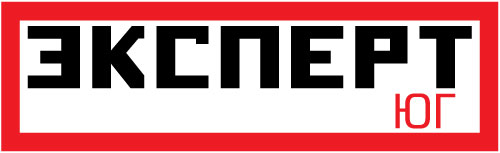 При поддержке: Координационный совет РСПП в СКФОМежрегиональная конференция«Промышленность СКФО: как развивать партнерские цепочки»22 июля 2016 г.г. Кисловодск, пр. Ленина, 26-28Plaza SPA Hotels
Предпосылки проведения: Развитие экономики Северного Кавказа в текущих кризисных условиях связаны с перспективой производства импортозамещающей продукции и успешным выстраиванием партнерских цепочек, позволяющих добиваться необходимого уровня эффективности. От этого зависят перспективы развития индустриальных парков и в целом перспективных для СКФО отраслей промышленности. Основные вопросы конференции: — Каких элементов сегодня не хватает ключевым отраслям промышленности региона?— Как системно развивать приоритетные отрасли? — Как адаптировать систему поддержки под развитие отраслей? — Как развивать индустриальные парки? — Как промышленность региона использует новые возможности, которые появились в кризис? — Как реализовать региональную «дорожную карту» в сфере импортозамещения? Участники конференции: Топ-менеджеры успешных средних и  крупных промпредприятий СКФО, представители региональной власти, представители финансового сектора, бизнес-организаций, экспертного сообщества, СМИ. Всего – 50 человек. ПРОГРАММА КОНФЕРЕНЦИИ11.30–12.00  Регистрация участников конференции.  Приветственный кофе.12.00–13.30  Сессия первая: «”Тяжелая” промышленность СКФО: как развивать». Модератор — Владимир Козлов, генеральный директор, главный редактор журнала «Эксперт ЮГ»Вопросы к обсуждению:- Как системно развивать приоритетные отрасли? - Какие партнеры нужны региональным промпредприятиям?- Как развивать индустриальные парки?- Какие шаги нужны для реализации кластерной политики?Приглашены к участию:Хоценко Виталий Павлович, министр энергетики, промышленности и связи Ставропольского края Харитонов Сергей Сергеевич, генеральный директор АО «КРСК» Гурьянов Владимир Михайлович, руководитель Координационного совета РСПП в СКФО, вице-президент ОАО «Арнест»Пылаев Илья Сергеевич, генеральный директор УК «Кавказкабель»; Эстамиров Магомет Султанович, генеральный директор ООО «Георгиевский комбинат строительных материалов»;Александр Усков, генеральный директор завода «Магнит»Кулов Сослан Кубадиевич, генеральный директор ООО «ВТЦ «Баспик»Сомов Алексей Анатольевич, генеральный директор «Лиссант-Юг»Представитель индустриального парка «Мастер»13.30-14.00 Кофе-брейк14.00-15.30. Сессия вторая: «Перерабатывающая промышленность СКФО: возможности и перспективы»Вопросы к обсуждению:- Какие шаги нужны для реализации кластерной политики в АПК?- Какие ниши открылись для производителей продовольствия? - Как развивать партнерство с поставщиками сырья? Приглашены к участию: Егоров Василий Павлович, первый заместитель министра сельского хозяйства Ставропольского краяСтанислав Мурадханов, председатель совета директоров агропромышленного предприятия «СОЛА»Юрий Беленький, врио директора Северо-Кавказской зональной опытной станции по птицеводствуТорнике Гулуа, генеральный директор ООО «СПХ «Югроспром Новоалександровский мясокомбинат»15.30 Фуршет